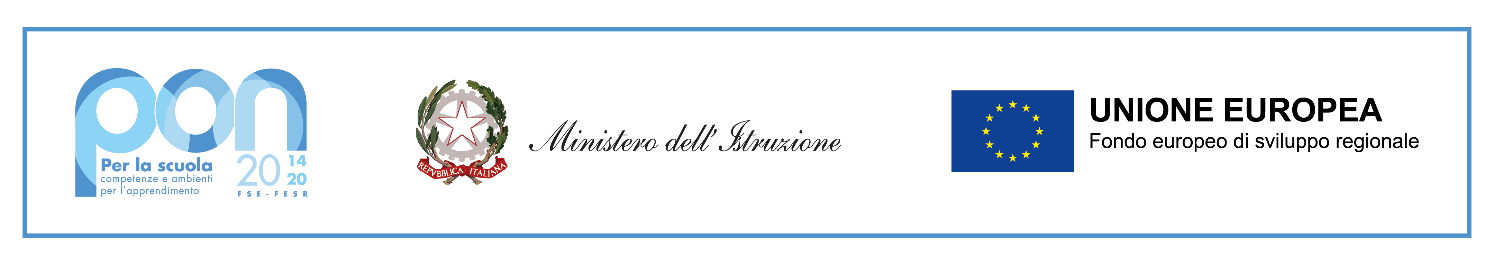       Ministero dell’IstruzioneIstituto Comprensivo “Don Rinaldo Beretta”20833 Giussano fraz. Paina (MB) - Via Manzoni,50Tel. 0362/861126 Fax  0362- 335775e-mail: donberetta@tiscali.itmbic83400b@pec.istruzione.it  mbic83400b@istruzione.itsito: www.icdonberettagiussano.edu.itALLEGATO A) Alunni  Al Dirigente Scolastico dell’I.C.   		  “ Don Beretta” di GiussanoOggetto: Domanda di partecipazione ai Progetti PON  “AttivaMente insieme” C.N.P.   10.2.2A-FDRPOC-LO-2022-200Il sottoscritto ………………………………………………. genitore/tutore dell’alunno/a  ……………………………………………… nato/a ………………………………… (…..) il  …………………………… in Via/Piazza ………………………………………………… n. ……..  CAP………… Telefono ………………………….. Cell ...................................................... e-mail  …………………………………  E  La sottoscritta ……….……..…………………………………. genitore/tutore dell’alunno/a  ……………………………………………… nato/a ………………………………… (…..) il  …………………………… in Via/Piazza ………………………………………………… n. ……..  CAP………… Telefono ………………………….. Cell ...................................................... e-mail  …………………………………  CHIEDONO  che il /la proprio/a figlio/a ……………………………………………………….. nato/a a  ………………………………………… (…..) il ………………………… residente a  ……………………………………………………………….. (….) in Via/Piazza  ……………………………………….. n. …….. CAP…………….. iscritto/a alla classe …………  sez.............. della Scuola …………………………………..dell’I.C. “Don Beretta” di GiussanoLì……………………….                                                            Firma …………………………AttivaMente insiemeAttivaMente insiemeAttivaMente insiemeAttivaMente insiemeAttivaMente insiemeAttivaMente insiemeTipologia di modulo        titolo n°alunni    sedeINIZIO MODULOCompetenza alfabetica funzionaleIl laboratorio intende favorire lo studio della letteratura e dei classici con approccio trasversale per generi letterari e temi, a partire da quelli più vicini al mondo emozionale degli studenti. Lo sviluppo delle competenze letterarie nello studente costituisce una riappropriazione del testo letterario, esercizio di riscrittura fino alla rielaborazione multimediale.CreiAmo la scrittura Classi fino ad un massimo di 18 alunniScuola secondaria Mercoledì 14.00-16.00dal 25 gennaio 2023  al 3 maggio  2023